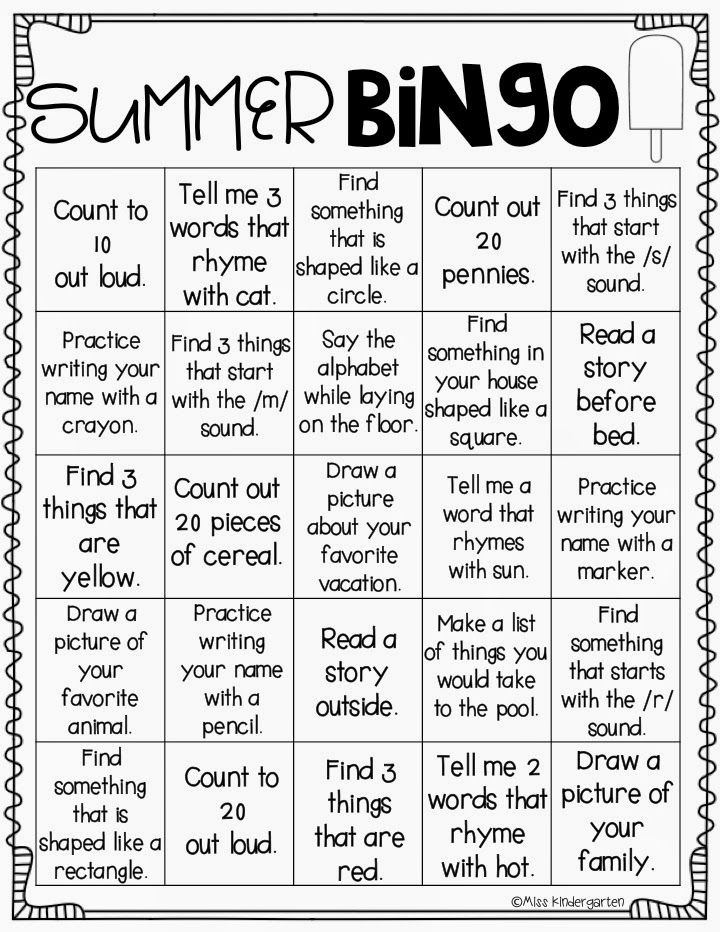 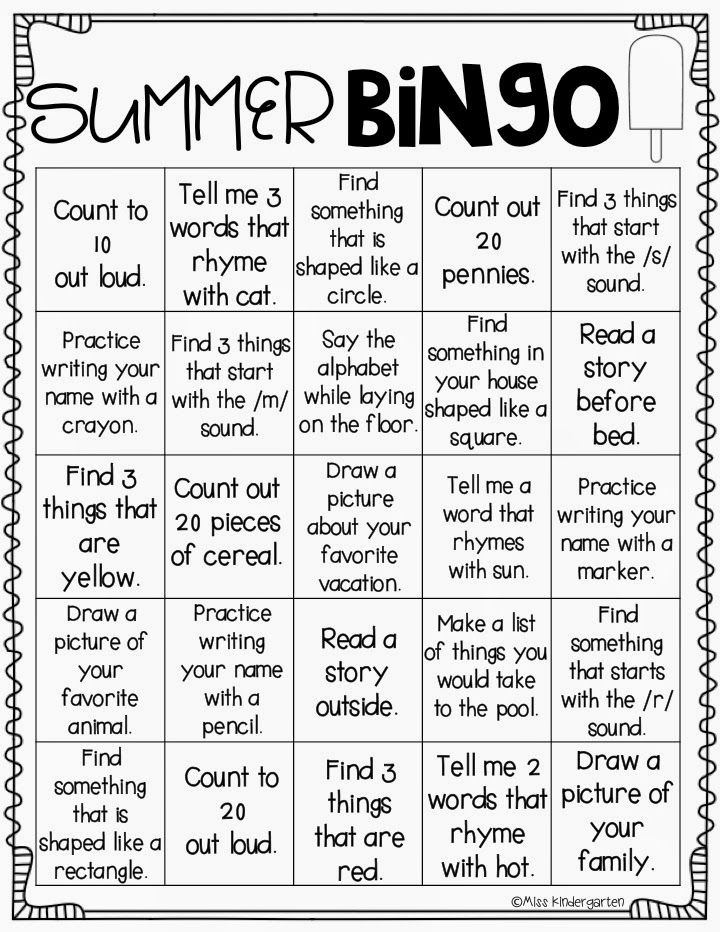 Name - Name - Name - Name - Name - Date - Date - Date - Date - Date - Homework    BingoHomework    BingoHomework    BingoHomework    BingoHomework    BingoHomework    BingoYear 1 – Term 1Year 1 – Term 1Year 1 – Term 1Year 1 – Term 1ReadingX 5ReadingX 5Design and make a super hero badgeCreative X1Design and make a super hero badgeCreative X1SpellingX2SpellingX2Draw 3 worms2cm, 4cm and 8cmMaths X1Draw 3 worms2cm, 4cm and 8cmMaths X1Write the names of 10 super heroesWriting X1Write the names of 10 super heroesWriting X1SpellingX2SpellingX2Make as many words possible from . . .s u p e r  h e r oWriting X1Make as many words possible from . . .s u p e r  h e r oWriting X1Practice your number bonds X2Practice your number bonds X2Act out a super hero saving a cat from a treeCreative X1Act out a super hero saving a cat from a treeCreative X1ReadingX 5ReadingX 5Super cat is  . . .Make at least 4 rhyming sentencesWriting X1Super cat is  . . .Make at least 4 rhyming sentencesWriting X1ReadingX5ReadingX5Make a picture of Super CatCreative X1Make a picture of Super CatCreative X1SpellingX2SpellingX2Make 10 pairs of worms that add to 20Maths X1Make 10 pairs of worms that add to 20Maths X1Draw a hero on squared paperHow many squares does it coverMaths X1Draw a hero on squared paperHow many squares does it coverMaths X1SpellingX2SpellingX2ReadingX5ReadingX5My mum/dad is super because Sentence and pictureWriting X1My mum/dad is super because Sentence and pictureWriting X1Be super and help with 5 different jobs at homeCreative X1Be super and help with 5 different jobs at homeCreative X1Make a super hero picture with foodCreative X1Make a super hero picture with foodCreative X1Practice your number bonds X2Practice your number bonds X2Make a list for a super hero breakfastWriting X1Make a list for a super hero breakfastWriting X1ReadingX5ReadingX5SpellingX2SpellingX2Complete at least two homework tasks per week and earn 3HP per taskYou might have to bring evidence in to school or just have your parents sign your reading book to show that you have completed each task.Complete at least two homework tasks per week and earn 3HP per taskYou might have to bring evidence in to school or just have your parents sign your reading book to show that you have completed each task.Complete at least two homework tasks per week and earn 3HP per taskYou might have to bring evidence in to school or just have your parents sign your reading book to show that you have completed each task.Complete at least two homework tasks per week and earn 3HP per taskYou might have to bring evidence in to school or just have your parents sign your reading book to show that you have completed each task.Complete at least two homework tasks per week and earn 3HP per taskYou might have to bring evidence in to school or just have your parents sign your reading book to show that you have completed each task.Complete at least two homework tasks per week and earn 3HP per taskYou might have to bring evidence in to school or just have your parents sign your reading book to show that you have completed each task.Complete at least two homework tasks per week and earn 3HP per taskYou might have to bring evidence in to school or just have your parents sign your reading book to show that you have completed each task.Complete at least two homework tasks per week and earn 3HP per taskYou might have to bring evidence in to school or just have your parents sign your reading book to show that you have completed each task.Complete at least two homework tasks per week and earn 3HP per taskYou might have to bring evidence in to school or just have your parents sign your reading book to show that you have completed each task.Complete at least two homework tasks per week and earn 3HP per taskYou might have to bring evidence in to school or just have your parents sign your reading book to show that you have completed each task.Earn extra House Points by colouring squares as you complete homework tasksEarn extra House Points by colouring squares as you complete homework tasksEarn extra House Points by colouring squares as you complete homework tasksEarn extra House Points by colouring squares as you complete homework tasksEarn extra House Points by colouring squares as you complete homework tasksEarn extra House Points by colouring squares as you complete homework tasksEarn extra House Points by colouring squares as you complete homework tasksEarn extra House Points by colouring squares as you complete homework tasksEarn extra House Points by colouring squares as you complete homework tasksEarn extra House Points by colouring squares as you complete homework tasksAll four corners = 5hpA whole line or column of tasks = 5hp(diagonal, top to bottom, side to side)Middle for Diddle = 10hp(complete all 9 tasks on the middle squares)All four corners = 5hpA whole line or column of tasks = 5hp(diagonal, top to bottom, side to side)Middle for Diddle = 10hp(complete all 9 tasks on the middle squares)All four corners = 5hpA whole line or column of tasks = 5hp(diagonal, top to bottom, side to side)Middle for Diddle = 10hp(complete all 9 tasks on the middle squares)All four corners = 5hpA whole line or column of tasks = 5hp(diagonal, top to bottom, side to side)Middle for Diddle = 10hp(complete all 9 tasks on the middle squares)All four corners = 5hpA whole line or column of tasks = 5hp(diagonal, top to bottom, side to side)Middle for Diddle = 10hp(complete all 9 tasks on the middle squares)Buffalo Kids = 10hp(complete all 16 tasks around the outside squares)Full house = 15hpBuffalo Kids = 10hp(complete all 16 tasks around the outside squares)Full house = 15hpBuffalo Kids = 10hp(complete all 16 tasks around the outside squares)Full house = 15hpBuffalo Kids = 10hp(complete all 16 tasks around the outside squares)Full house = 15hpBuffalo Kids = 10hp(complete all 16 tasks around the outside squares)Full house = 15hpC1C2C3C4C5D1D2All 4MidBuff.R1R2R3R4R5Full HouseFull HouseFull HouseFull HouseFull HouseName - Name - Name - Name - Name - Date - Date - Date - Date - Date - Homework    BingoHomework    BingoHomework    BingoHomework    BingoHomework    BingoHomework    BingoYear 2 – Term 5Year 2 – Term 5Year 2 – Term 5Year 2 – Term 5ReadingX 5ReadingX 5Make your own treasure chest, and collect treasures from the beach you have found. Creative X1Make your own treasure chest, and collect treasures from the beach you have found. Creative X1SpellingX2SpellingX2Make a treasure map of your local area, showing compass points. Make questions to find the treasure eg right turn, 3 steps forward. Maths X1Make a treasure map of your local area, showing compass points. Make questions to find the treasure eg right turn, 3 steps forward. Maths X1Imagine you are stuck on a treasure island. Write a list of things you might find or need to escape from it.Writing X1Imagine you are stuck on a treasure island. Write a list of things you might find or need to escape from it.Writing X1SpellingX2SpellingX2Research a famous explorer on the internet and write some facts. Writing X1Research a famous explorer on the internet and write some facts. Writing X1Practice your Times tables X5Practice your Times tables X5Draw a pirate flag using symmetry.Creative X1Draw a pirate flag using symmetry.Creative X1ReadingX 5ReadingX 5Write a sea shantie/song to perform in class.Writing X1Write a sea shantie/song to perform in class.Writing X1ReadingX5ReadingX5Walk with your family to the beach. Collect some treasures and make them into a sculpture.Creative X1Walk with your family to the beach. Collect some treasures and make them into a sculpture.Creative X1SpellingX2SpellingX2Practice your Times tables X10Practice your Times tables X10Use coins as treasure and add them up. Maths X1Use coins as treasure and add them up. Maths X1SpellingX2SpellingX2ReadingX5ReadingX5Imagine you are a pirate. Write a diary entry about how you feel on your pirate ship.Writing X1Imagine you are a pirate. Write a diary entry about how you feel on your pirate ship.Writing X1Design and make a pirate ship. Test it and see if it floats or sinks!Creative X1Design and make a pirate ship. Test it and see if it floats or sinks!Creative X1Paint a picture using thin/thick brishstrokes of the sea.Creative X1Paint a picture using thin/thick brishstrokes of the sea.Creative X1Practice your Times tables X2Practice your Times tables X2Visit your local library. Research information books on the sea and write facts. Writing X1Visit your local library. Research information books on the sea and write facts. Writing X1ReadingX5ReadingX5SpellingX2SpellingX2Complete at least two homework tasks per week and earn 3HP per taskYou might have to bring evidence in to school or just have your parents sign your reading book to show that you have completed each task.Complete at least two homework tasks per week and earn 3HP per taskYou might have to bring evidence in to school or just have your parents sign your reading book to show that you have completed each task.Complete at least two homework tasks per week and earn 3HP per taskYou might have to bring evidence in to school or just have your parents sign your reading book to show that you have completed each task.Complete at least two homework tasks per week and earn 3HP per taskYou might have to bring evidence in to school or just have your parents sign your reading book to show that you have completed each task.Complete at least two homework tasks per week and earn 3HP per taskYou might have to bring evidence in to school or just have your parents sign your reading book to show that you have completed each task.Complete at least two homework tasks per week and earn 3HP per taskYou might have to bring evidence in to school or just have your parents sign your reading book to show that you have completed each task.Complete at least two homework tasks per week and earn 3HP per taskYou might have to bring evidence in to school or just have your parents sign your reading book to show that you have completed each task.Complete at least two homework tasks per week and earn 3HP per taskYou might have to bring evidence in to school or just have your parents sign your reading book to show that you have completed each task.Complete at least two homework tasks per week and earn 3HP per taskYou might have to bring evidence in to school or just have your parents sign your reading book to show that you have completed each task.Complete at least two homework tasks per week and earn 3HP per taskYou might have to bring evidence in to school or just have your parents sign your reading book to show that you have completed each task.Earn extra House Points by colouring squares as you complete homework tasksEarn extra House Points by colouring squares as you complete homework tasksEarn extra House Points by colouring squares as you complete homework tasksEarn extra House Points by colouring squares as you complete homework tasksEarn extra House Points by colouring squares as you complete homework tasksEarn extra House Points by colouring squares as you complete homework tasksEarn extra House Points by colouring squares as you complete homework tasksEarn extra House Points by colouring squares as you complete homework tasksEarn extra House Points by colouring squares as you complete homework tasksEarn extra House Points by colouring squares as you complete homework tasksAll four corners = 5hpA whole line or column of tasks = 5hp(diagonal, top to bottom, side to side)Middle for Diddle = 10hp(complete all 9 tasks on the middle squares)All four corners = 5hpA whole line or column of tasks = 5hp(diagonal, top to bottom, side to side)Middle for Diddle = 10hp(complete all 9 tasks on the middle squares)All four corners = 5hpA whole line or column of tasks = 5hp(diagonal, top to bottom, side to side)Middle for Diddle = 10hp(complete all 9 tasks on the middle squares)All four corners = 5hpA whole line or column of tasks = 5hp(diagonal, top to bottom, side to side)Middle for Diddle = 10hp(complete all 9 tasks on the middle squares)All four corners = 5hpA whole line or column of tasks = 5hp(diagonal, top to bottom, side to side)Middle for Diddle = 10hp(complete all 9 tasks on the middle squares)Buffalo Kids = 10hp(complete all 16 tasks around the outside squares)Full house = 15hpBuffalo Kids = 10hp(complete all 16 tasks around the outside squares)Full house = 15hpBuffalo Kids = 10hp(complete all 16 tasks around the outside squares)Full house = 15hpBuffalo Kids = 10hp(complete all 16 tasks around the outside squares)Full house = 15hpBuffalo Kids = 10hp(complete all 16 tasks around the outside squares)Full house = 15hpC1C2C3C4C5D1D2All 4MidBuff.R1R2R3R4R5Full HouseFull HouseFull HouseFull HouseFull HouseName - Name - Name - Name - Name - Date - Date - Date - Date - Date - Homework    BingoHomework    BingoHomework    BingoHomework    BingoHomework    BingoHomework    BingoYear 3 – Term 1Year 3 – Term 1Year 3 – Term 1Year 3 – Term 1ReadingX 5ReadingX 5Design a dragon that lives in the arcticCreative X1Design a dragon that lives in the arcticCreative X1SpellingX2SpellingX2Count the teeth of everybody in your family. Make a graphMaths X1Count the teeth of everybody in your family. Make a graphMaths X1The tooth Fairy.Write a short storyWriting X1The tooth Fairy.Write a short storyWriting X1SpellingX2SpellingX2Write a food diary for a week and decorate itWriting X1Write a food diary for a week and decorate itWriting X1Practice your Times tables X2Practice your Times tables X2Dentist VisitMake and perform a short play Creative X1Dentist VisitMake and perform a short play Creative X1ReadingX 5ReadingX 5Food memories.Write about a memorable mealWriting X1Food memories.Write about a memorable mealWriting X1ReadingX5ReadingX5Make a picture or pattern with fruit or vegCreative X1Make a picture or pattern with fruit or vegCreative X1SpellingX2SpellingX2Record the nutrition info. from 5 ready mealsMaths X1Record the nutrition info. from 5 ready mealsMaths X1Check in the shop to see which fruit are best valueMaths X1Check in the shop to see which fruit are best valueMaths X1SpellingX2SpellingX2ReadingX5ReadingX5Present the recipe and for a healthy snackWriting X1Present the recipe and for a healthy snackWriting X1Make a poster for cleaning teethCreative X1Make a poster for cleaning teethCreative X1Prepare and make a healthy snack for your familyCreative X1Prepare and make a healthy snack for your familyCreative X1Practice your Times tables X2Practice your Times tables X2Eat more Veg100 words why vegetables are goodWriting X1Eat more Veg100 words why vegetables are goodWriting X1ReadingX5ReadingX5SpellingX2SpellingX2Complete at least two homework tasks per week and earn 3HP per taskYou might have to bring evidence in to school or just have your parents sign your reading book to show that you have completed each task.Complete at least two homework tasks per week and earn 3HP per taskYou might have to bring evidence in to school or just have your parents sign your reading book to show that you have completed each task.Complete at least two homework tasks per week and earn 3HP per taskYou might have to bring evidence in to school or just have your parents sign your reading book to show that you have completed each task.Complete at least two homework tasks per week and earn 3HP per taskYou might have to bring evidence in to school or just have your parents sign your reading book to show that you have completed each task.Complete at least two homework tasks per week and earn 3HP per taskYou might have to bring evidence in to school or just have your parents sign your reading book to show that you have completed each task.Complete at least two homework tasks per week and earn 3HP per taskYou might have to bring evidence in to school or just have your parents sign your reading book to show that you have completed each task.Complete at least two homework tasks per week and earn 3HP per taskYou might have to bring evidence in to school or just have your parents sign your reading book to show that you have completed each task.Complete at least two homework tasks per week and earn 3HP per taskYou might have to bring evidence in to school or just have your parents sign your reading book to show that you have completed each task.Complete at least two homework tasks per week and earn 3HP per taskYou might have to bring evidence in to school or just have your parents sign your reading book to show that you have completed each task.Complete at least two homework tasks per week and earn 3HP per taskYou might have to bring evidence in to school or just have your parents sign your reading book to show that you have completed each task.Earn extra House Points by colouring squares as you complete homework tasksEarn extra House Points by colouring squares as you complete homework tasksEarn extra House Points by colouring squares as you complete homework tasksEarn extra House Points by colouring squares as you complete homework tasksEarn extra House Points by colouring squares as you complete homework tasksEarn extra House Points by colouring squares as you complete homework tasksEarn extra House Points by colouring squares as you complete homework tasksEarn extra House Points by colouring squares as you complete homework tasksEarn extra House Points by colouring squares as you complete homework tasksEarn extra House Points by colouring squares as you complete homework tasksAll four corners = 5hpA whole line or column of tasks = 5hp(diagonal, top to bottom, side to side)Middle for Diddle = 10hp(complete all 9 tasks on the middle squares)All four corners = 5hpA whole line or column of tasks = 5hp(diagonal, top to bottom, side to side)Middle for Diddle = 10hp(complete all 9 tasks on the middle squares)All four corners = 5hpA whole line or column of tasks = 5hp(diagonal, top to bottom, side to side)Middle for Diddle = 10hp(complete all 9 tasks on the middle squares)All four corners = 5hpA whole line or column of tasks = 5hp(diagonal, top to bottom, side to side)Middle for Diddle = 10hp(complete all 9 tasks on the middle squares)All four corners = 5hpA whole line or column of tasks = 5hp(diagonal, top to bottom, side to side)Middle for Diddle = 10hp(complete all 9 tasks on the middle squares)Buffalo Kids = 10hp(complete all 16 tasks around the outside squares)Full house = 15hpBuffalo Kids = 10hp(complete all 16 tasks around the outside squares)Full house = 15hpBuffalo Kids = 10hp(complete all 16 tasks around the outside squares)Full house = 15hpBuffalo Kids = 10hp(complete all 16 tasks around the outside squares)Full house = 15hpBuffalo Kids = 10hp(complete all 16 tasks around the outside squares)Full house = 15hpC1C2C3C4C5D1D2All 4MidBuff.R1R2R3R4R5Full HouseFull HouseFull HouseFull HouseFull HouseName - Name - Name - Name - Name - Date - Date - Date - Date - Date - Homework    BingoHomework    BingoHomework    BingoHomework    BingoHomework    BingoHomework    BingoYear 4 – Term 1Year 4 – Term 1Year 4 – Term 1Year 4 – Term 1ReadingX 5ReadingX 5Design a wrapper for a new chocolate barCreative X1Design a wrapper for a new chocolate barCreative X1SpellingX2SpellingX2Add the cost of ten different chocolate barsMaths X1Add the cost of ten different chocolate barsMaths X1A well known chocolate bar in 100 wordsWriting X1A well known chocolate bar in 100 wordsWriting X1SpellingX2SpellingX2Argue why chocolate is good for youWriting X1Argue why chocolate is good for youWriting X1Practice your Times tables X2Practice your Times tables X2Make or bake a chocolate somethingCreative X1Make or bake a chocolate somethingCreative X1ReadingX 5ReadingX 5Present a recipe for chocolate trufflesWriting X1Present a recipe for chocolate trufflesWriting X1ReadingX5ReadingX5Use chocolate wrappers to make a pictureCreative X1Use chocolate wrappers to make a pictureCreative X1SpellingX2SpellingX2Research most popular chocolate bars Maths X1Research most popular chocolate bars Maths X1Graph for most popular chocolate in your classMaths X1Graph for most popular chocolate in your classMaths X1SpellingX2SpellingX2ReadingX5ReadingX5Create an script for a chocolate advertWriting X1Create an script for a chocolate advertWriting X1Write and perform a chocolate RapCreative X1Write and perform a chocolate RapCreative X1Make a TV advert for a chocolate barCreative X1Make a TV advert for a chocolate barCreative X1Practice your Times tables X2Practice your Times tables X2The chocolate has gone!Write a short storyWriting X1The chocolate has gone!Write a short storyWriting X1ReadingX5ReadingX5SpellingX2SpellingX2Complete at least two homework tasks per week and earn 3HP per taskYou might have to bring evidence in to school or just have your parents sign your reading book to show that you have completed each task.Complete at least two homework tasks per week and earn 3HP per taskYou might have to bring evidence in to school or just have your parents sign your reading book to show that you have completed each task.Complete at least two homework tasks per week and earn 3HP per taskYou might have to bring evidence in to school or just have your parents sign your reading book to show that you have completed each task.Complete at least two homework tasks per week and earn 3HP per taskYou might have to bring evidence in to school or just have your parents sign your reading book to show that you have completed each task.Complete at least two homework tasks per week and earn 3HP per taskYou might have to bring evidence in to school or just have your parents sign your reading book to show that you have completed each task.Complete at least two homework tasks per week and earn 3HP per taskYou might have to bring evidence in to school or just have your parents sign your reading book to show that you have completed each task.Complete at least two homework tasks per week and earn 3HP per taskYou might have to bring evidence in to school or just have your parents sign your reading book to show that you have completed each task.Complete at least two homework tasks per week and earn 3HP per taskYou might have to bring evidence in to school or just have your parents sign your reading book to show that you have completed each task.Complete at least two homework tasks per week and earn 3HP per taskYou might have to bring evidence in to school or just have your parents sign your reading book to show that you have completed each task.Complete at least two homework tasks per week and earn 3HP per taskYou might have to bring evidence in to school or just have your parents sign your reading book to show that you have completed each task.Earn extra House Points by colouring squares as you complete homework tasksEarn extra House Points by colouring squares as you complete homework tasksEarn extra House Points by colouring squares as you complete homework tasksEarn extra House Points by colouring squares as you complete homework tasksEarn extra House Points by colouring squares as you complete homework tasksEarn extra House Points by colouring squares as you complete homework tasksEarn extra House Points by colouring squares as you complete homework tasksEarn extra House Points by colouring squares as you complete homework tasksEarn extra House Points by colouring squares as you complete homework tasksEarn extra House Points by colouring squares as you complete homework tasksAll four corners = 5hpA whole line or column of tasks = 5hp(diagonal, top to bottom, side to side)Middle for Diddle = 10hp(complete all 9 tasks on the middle squares)All four corners = 5hpA whole line or column of tasks = 5hp(diagonal, top to bottom, side to side)Middle for Diddle = 10hp(complete all 9 tasks on the middle squares)All four corners = 5hpA whole line or column of tasks = 5hp(diagonal, top to bottom, side to side)Middle for Diddle = 10hp(complete all 9 tasks on the middle squares)All four corners = 5hpA whole line or column of tasks = 5hp(diagonal, top to bottom, side to side)Middle for Diddle = 10hp(complete all 9 tasks on the middle squares)All four corners = 5hpA whole line or column of tasks = 5hp(diagonal, top to bottom, side to side)Middle for Diddle = 10hp(complete all 9 tasks on the middle squares)Buffalo Kids = 10hp(complete all 16 tasks around the outside squares)Full house = 15hpBuffalo Kids = 10hp(complete all 16 tasks around the outside squares)Full house = 15hpBuffalo Kids = 10hp(complete all 16 tasks around the outside squares)Full house = 15hpBuffalo Kids = 10hp(complete all 16 tasks around the outside squares)Full house = 15hpBuffalo Kids = 10hp(complete all 16 tasks around the outside squares)Full house = 15hpC1C2C3C4C5D1D2All 4MidBuff.R1R2R3R4R5Full HouseFull HouseFull HouseFull HouseFull HouseName - Name - Name - Name - Name - Date - Date - Date - Date - Date - Homework    BingoHomework    BingoHomework    BingoHomework    BingoHomework    BingoHomework    BingoYear 5 – Term 1Year 5 – Term 1Year 5 – Term 1Year 5 – Term 1ReadingX 5ReadingX 5Design a dragon that lives in the arcticCreative X1Design a dragon that lives in the arcticCreative X1SpellingX2SpellingX2Draw a dragon 10cm long, copy it twice as bigMaths X1Draw a dragon 10cm long, copy it twice as bigMaths X1Write an acrostic for The Great Wall of ChinaWriting X1Write an acrostic for The Great Wall of ChinaWriting X1SpellingX2SpellingX2Write a riddle for the great wall of ChinaWriting X1Write a riddle for the great wall of ChinaWriting X1Practice your Times tables X2Practice your Times tables X2Compare a european and chinese dragonsCreative X1Compare a european and chinese dragonsCreative X1ReadingX 5ReadingX 5Find and posterise 15 fantastic China factsWriting X1Find and posterise 15 fantastic China factsWriting X1ReadingX5ReadingX5Create a dragon danceCreative X1Create a dragon danceCreative X1SpellingX2SpellingX2Present ten number facts about the great wallMaths X1Present ten number facts about the great wallMaths X1Plan and present a chinese meal and find the total costMaths X1Plan and present a chinese meal and find the total costMaths X1SpellingX2SpellingX2ReadingX5ReadingX5Stuck in a foreign land, write your feelingsWriting X1Stuck in a foreign land, write your feelingsWriting X1Research Chinese writing and design a T-shirtCreative X1Research Chinese writing and design a T-shirtCreative X1Draw a map of China showing 10 large citiesCreative X1Draw a map of China showing 10 large citiesCreative X1Practice your Times tables X2Practice your Times tables X2Invent a rare dragon and tell us where it livesWriting X1Invent a rare dragon and tell us where it livesWriting X1ReadingX5ReadingX5SpellingX2SpellingX2Complete at least two homework tasks per week and earn 3HP per taskYou might have to bring evidence in to school or just have your parents sign your reading book to show that you have completed each task.Complete at least two homework tasks per week and earn 3HP per taskYou might have to bring evidence in to school or just have your parents sign your reading book to show that you have completed each task.Complete at least two homework tasks per week and earn 3HP per taskYou might have to bring evidence in to school or just have your parents sign your reading book to show that you have completed each task.Complete at least two homework tasks per week and earn 3HP per taskYou might have to bring evidence in to school or just have your parents sign your reading book to show that you have completed each task.Complete at least two homework tasks per week and earn 3HP per taskYou might have to bring evidence in to school or just have your parents sign your reading book to show that you have completed each task.Complete at least two homework tasks per week and earn 3HP per taskYou might have to bring evidence in to school or just have your parents sign your reading book to show that you have completed each task.Complete at least two homework tasks per week and earn 3HP per taskYou might have to bring evidence in to school or just have your parents sign your reading book to show that you have completed each task.Complete at least two homework tasks per week and earn 3HP per taskYou might have to bring evidence in to school or just have your parents sign your reading book to show that you have completed each task.Complete at least two homework tasks per week and earn 3HP per taskYou might have to bring evidence in to school or just have your parents sign your reading book to show that you have completed each task.Complete at least two homework tasks per week and earn 3HP per taskYou might have to bring evidence in to school or just have your parents sign your reading book to show that you have completed each task.Earn extra House Points by colouring squares as you complete homework tasksEarn extra House Points by colouring squares as you complete homework tasksEarn extra House Points by colouring squares as you complete homework tasksEarn extra House Points by colouring squares as you complete homework tasksEarn extra House Points by colouring squares as you complete homework tasksEarn extra House Points by colouring squares as you complete homework tasksEarn extra House Points by colouring squares as you complete homework tasksEarn extra House Points by colouring squares as you complete homework tasksEarn extra House Points by colouring squares as you complete homework tasksEarn extra House Points by colouring squares as you complete homework tasksAll four corners = 5hpA whole line or column of tasks = 5hp(diagonal, top to bottom, side to side)Middle for Diddle = 10hp(complete all 9 tasks on the middle squares)All four corners = 5hpA whole line or column of tasks = 5hp(diagonal, top to bottom, side to side)Middle for Diddle = 10hp(complete all 9 tasks on the middle squares)All four corners = 5hpA whole line or column of tasks = 5hp(diagonal, top to bottom, side to side)Middle for Diddle = 10hp(complete all 9 tasks on the middle squares)All four corners = 5hpA whole line or column of tasks = 5hp(diagonal, top to bottom, side to side)Middle for Diddle = 10hp(complete all 9 tasks on the middle squares)All four corners = 5hpA whole line or column of tasks = 5hp(diagonal, top to bottom, side to side)Middle for Diddle = 10hp(complete all 9 tasks on the middle squares)Buffalo Kids = 10hp(complete all 16 tasks around the outside squares)Full house = 15hpBuffalo Kids = 10hp(complete all 16 tasks around the outside squares)Full house = 15hpBuffalo Kids = 10hp(complete all 16 tasks around the outside squares)Full house = 15hpBuffalo Kids = 10hp(complete all 16 tasks around the outside squares)Full house = 15hpBuffalo Kids = 10hp(complete all 16 tasks around the outside squares)Full house = 15hpC1C2C3C4C5D1D2All 4MidBuff.R1R2R3R4R5Full HouseFull HouseFull HouseFull HouseFull HouseName - Name - Name - Name - Name - Date - Date - Date - Date - Date - Homework    BingoHomework    BingoHomework    BingoHomework    BingoHomework    BingoHomework    BingoYear 6 – Term 1Year 6 – Term 1Year 6 – Term 1Year 6 – Term 1ReadingX5ReadingX5Make a 3D VolcanoCreative X1Make a 3D VolcanoCreative X1SpellingX2SpellingX2Find and add 20 volcano heightsMaths X1Find and add 20 volcano heightsMaths X110 adjectives in 3 sentences to describe fireWriting X110 adjectives in 3 sentences to describe fireWriting X1SpellingX2SpellingX2Lava Accrostic PoemWriting X1Lava Accrostic PoemWriting X1Practice your Times tables X2Practice your Times tables X2Act out an earthquake whilst eatingCreative X1Act out an earthquake whilst eatingCreative X1ReadingX5ReadingX5Typhoon Poem written in a swirlWriting X1Typhoon Poem written in a swirlWriting X1ReadingX5ReadingX5Make a whirl pool in a bottleCreative X1Make a whirl pool in a bottleCreative X1SpellingX2SpellingX2How many numbers can you make with 1, 2, 3 and 4Maths X1How many numbers can you make with 1, 2, 3 and 4Maths X1Red, White and Blue, 5 stripesHow many designs?Maths X1Red, White and Blue, 5 stripesHow many designs?Maths X1SpellingX2SpellingX2ReadingX5ReadingX5I would take ? and ? up a volcano because . . .WritingX1I would take ? and ? up a volcano because . . .WritingX1Show static with a balloon or similarCreativeX1Show static with a balloon or similarCreativeX1Do a weather forecast  . . .in the rainCreative X1Do a weather forecast  . . .in the rainCreative X1Practice your Times tables X2Practice your Times tables X2Invent an extreme weather forecastWriting X1Invent an extreme weather forecastWriting X1ReadingX5ReadingX5SpellingX2SpellingX2Complete at least two homework tasks per week and earn 3HP per taskYou might have to bring evidence in to school or just have your parents sign your reading book to show that you have completed each task.Complete at least two homework tasks per week and earn 3HP per taskYou might have to bring evidence in to school or just have your parents sign your reading book to show that you have completed each task.Complete at least two homework tasks per week and earn 3HP per taskYou might have to bring evidence in to school or just have your parents sign your reading book to show that you have completed each task.Complete at least two homework tasks per week and earn 3HP per taskYou might have to bring evidence in to school or just have your parents sign your reading book to show that you have completed each task.Complete at least two homework tasks per week and earn 3HP per taskYou might have to bring evidence in to school or just have your parents sign your reading book to show that you have completed each task.Complete at least two homework tasks per week and earn 3HP per taskYou might have to bring evidence in to school or just have your parents sign your reading book to show that you have completed each task.Complete at least two homework tasks per week and earn 3HP per taskYou might have to bring evidence in to school or just have your parents sign your reading book to show that you have completed each task.Complete at least two homework tasks per week and earn 3HP per taskYou might have to bring evidence in to school or just have your parents sign your reading book to show that you have completed each task.Complete at least two homework tasks per week and earn 3HP per taskYou might have to bring evidence in to school or just have your parents sign your reading book to show that you have completed each task.Complete at least two homework tasks per week and earn 3HP per taskYou might have to bring evidence in to school or just have your parents sign your reading book to show that you have completed each task.Earn extra House Points by colouring squares as you complete homework tasksEarn extra House Points by colouring squares as you complete homework tasksEarn extra House Points by colouring squares as you complete homework tasksEarn extra House Points by colouring squares as you complete homework tasksEarn extra House Points by colouring squares as you complete homework tasksEarn extra House Points by colouring squares as you complete homework tasksEarn extra House Points by colouring squares as you complete homework tasksEarn extra House Points by colouring squares as you complete homework tasksEarn extra House Points by colouring squares as you complete homework tasksEarn extra House Points by colouring squares as you complete homework tasksAll four corners = 5hpA whole line or column of tasks = 5hp(diagonal, top to bottom, side to side)Middle for Diddle = 10hp(complete all 9 tasks on the middle squares)All four corners = 5hpA whole line or column of tasks = 5hp(diagonal, top to bottom, side to side)Middle for Diddle = 10hp(complete all 9 tasks on the middle squares)All four corners = 5hpA whole line or column of tasks = 5hp(diagonal, top to bottom, side to side)Middle for Diddle = 10hp(complete all 9 tasks on the middle squares)All four corners = 5hpA whole line or column of tasks = 5hp(diagonal, top to bottom, side to side)Middle for Diddle = 10hp(complete all 9 tasks on the middle squares)All four corners = 5hpA whole line or column of tasks = 5hp(diagonal, top to bottom, side to side)Middle for Diddle = 10hp(complete all 9 tasks on the middle squares)Buffalo Kids = 10hp(complete all 16 tasks around the outside squares)Full house = 15hpBuffalo Kids = 10hp(complete all 16 tasks around the outside squares)Full house = 15hpBuffalo Kids = 10hp(complete all 16 tasks around the outside squares)Full house = 15hpBuffalo Kids = 10hp(complete all 16 tasks around the outside squares)Full house = 15hpBuffalo Kids = 10hp(complete all 16 tasks around the outside squares)Full house = 15hpC1C2C3C4C5D1D2All 4MidBuff.R1R2R3R4R5Full HouseFull HouseFull HouseFull HouseFull HouseName - Date - 